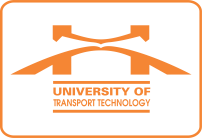 Ngày, thángThời gianĐịa điểm - Nội dungChủ trìThứ Hai23/7SángThứ Hai23/7ChiềuThứ Ba
24/7SángThứ Ba
24/7Chiều16h00Nội dung: Lễ ký thỏa thuận hợp tác ba bên giữa Đảng Ủy khối các Trường ĐH, CĐ Hà Nội với Trường Đại học Công nghệ GTVT và Trường Cán bộ Quản lý GTVT.
Thành phần: các Phó hiệu trưởng, Ô Hùng (CTHĐT), Ô Lâm (Phòng ĐT), B Thu (TCCB), Ô Trinh (Phòng KHCN-HTQT), B Thủy (TCKT), Ô Lý (Khoa LLCT), Ô Đoan, Ô Toàn (Khoa ĐTTC).
Địa điểm: Phòng họp tầng 2 H1.Hiệu trưởngThứ Ba
24/7Tối
20h00Nội dung: Hành trình tri ân tại Quảng Bình - Quảng Trị - Hà Tĩnh; Lễ kết nạp Đảng tại Quảng Trị.
Thành phần: Đoàn thanh niên và các đồng chí có tên trong danh sách kèm theo.Khách mời: Ô Hoàng Anh (Khoa Công trình).
Xe xuất phát tại Phân hiệu Hà Nội lúc 20h00.Đoàn 
thanh niênThứ Tư25/7Sáng
8h00Nội dung: Tổng kết năm học 2017-2018 và xây dựng phương hướng nhiệm vụ năm học 2018-2019 Khoa KHCB.Thành phần: CBGV Khoa KHCB.Khách mời: BGH; Chủ tịch Hội đồng trường; Lãnh đạo: Phòng Đào tạo, Phòng KHCN - HTQT, Phòng TCCB, Phòng Khảo thí và ĐBCLĐT.Địa điểm: Phòng họp trực tuyến CSĐT Vĩnh Phúc.Xe xuất phát tại Phân hiệu Hà Nội lúc 6h00 sáng.Khoa KHCBThứ Tư25/7ChiềuThứ Năm
26/7Sáng
8h00Nội dung: Dự Hội nghị của Bộ GTVT (dự kiến).Thành phần: Hiệu trưởng.Địa điểm: Hội trường 2D, Bộ GTVT.Lãnh đạo Bộ GTVTThứ Năm
26/7Sáng
9h00Nội dung: Tiếp và làm việc với Công ty Toyota Nhật Bản.Thành phần: Ô Trinh, B. Hiền (Phòng KHCN- HTQT), Ô Tiến (Trung tâm CNCK)Địa điểm: Phòng họp tầng 2 H1.PHT Vũ Ngọc KhiêmThứ Năm
26/7ChiềuThứ Sáu27/7Sáng
8h00Nội dung: Dự Hội thảo tập huấn “Cơ chế quản lý Chương trình và nghiệp vụ tài chính đối với các nhiệm vụ thuộc Chương trình KH&CN trọng điểm cấp Nhà nước giai đoạn 2016-2020, các nhiệm vụ độc lập, quỹ gen cấp Quốc gia”. Thành phần: Hiệu trưởng; Bà Ánh (TCKT); Ô Hải (KHCN-HTQT), Ô Lân (ĐH GTVT).Địa điểm: Hội trường tầng 10 – Thư viện Tạ Quang Bửu, ĐH Bách Khoa HN.Văn phòng các Chương trình trọng điểm cấp Nhà nướcThứ Sáu27/7Chiều14h30Nội dung: Họp Hội đồng tuyển sinh.Thành phần: Các PHT, Ô Hùng (ĐTTC); Ô Lâm, Bà Hạnh, Ô Dũng (ĐT); Ô Trinh (KHCN-HTQT).Địa điểm: Phòng họp tầng 2 H1.Hiệu trưởngThứ Bảy
28/7Sáng Thứ Bảy
28/7Chiều Chủ nhật
29/7SángChủ nhật
29/7Chiều